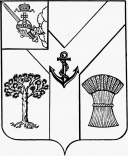 АДМИНИСТРАЦИЯМЕЖДУРЕЧЕНСКОГО МУНИЦИПАЛЬНОГО ОКРУГА
ВОЛОГОДСКОЙ ОБЛАСТИРАСПОРЯЖЕНИЕОт 23.10.2023 № 290-р
           с. ШуйскоеО включении в Переченьмуниципального	имуществаМеждуреченского муниципального округа, предназначенного для предоставления во владение и (или) пользование субъектам малого и среднего	предпринимательства,физическим лицам, применяющим специальный налоговый режим «Налог на профессиональный доход», и организациям,	образующиминфраструктуру поддержки субъектов малого и среднего предпринимательства, сведений об муниципальном имуществеНа основании решения Представительного Собрания Междуреченского муниципального округа от 15 июня 2023 года № 82 « Об утверждении Положения о порядке формирования, ведения, обязательного опубликования перечня муниципального имущества, предназначенного для предоставления во владение и (или) пользование субъектам малого и среднего предпринимательства, физическим лицам, применяющим специальный налоговый режим «Налог на профессиональный доход», и организациям, образующим инфраструктуру поддержки субъектов малого и среднего предпринимательства»:1. Включить в Перечень муниципального имущества Междуреченского муниципального округа, предназначенного для предоставления во владение и (или) пользование субъектам малого и среднего предпринимательства, физическим лицам, применяющим специальный налоговый режим «Налог на профессиональный доход», и организациям, образующим инфраструктуру поддержки субъектов малого и среднего предпринимательства (далее – Перечень), муниципальное имущество в виде земельного участка с кадастровым номером 35:27:0301057:3737 (строка 58 Перечня в редакции согласно Приложению к настоящему распоряжению).2. Отделу имущественных отношений администрации округа обеспечить предоставление сведений в АО «Федеральная корпорация по развитию малого и среднего предпринимательства»  в соответствии с частью 5 статьи 16 Федерального закона от 24 июля 2007 года № 209-ФЗ «О развитии малого и среднего предпринимательства в Российской Федерации»,Порядка представления сведений об утвержденных перечнях муниципального имущества, указанных в части 4 статьи 18 Федерального закона «О развитии малого и среднего предпринимательства в Российской Федерации», а также об изменениях, внесенных в такие перечни, формы представления и состав таких сведений,  утвержденного приказом Минэкономразвития России от 20.04.2016 № 264.3.Настоящее распоряжение подлежит официальному опубликованию в газете «Междуречье» и размещению на официальном сайте Междуреченского муниципального округа в информационно-телекоммуникационной сети «Интернет».Исполняющий обязанностиглавы округа                                                                                            Т.Г.ЛогиноваПриложение к распоряжениюадминистрации округа от 23.10.2023 № 290-рПереченьмуниципального имущества, предназначенного для предоставления во владение и (или) пользование субъектам малого и среднего предпринимательства, физическим лицам, применяющим специальный налоговый режим «Налог на профессиональный доход», и организациям, образующим инфраструктуру поддержки субъектов малого и среднего предпринимательства                                                                                                                                                                                                               ».№Наименование объектаЦели использованияКадастровый(инвентарный) номерБалансовая (рыночная, кадастровая) стоимость (руб.)Площадь (кв. м)Год постройкиМестоположениеСведенияо государственной регистрацииИные характеристикиАрендаторИНН/КПП, ОГРН, местонахождение арендатораНомер, дата, срок действия договора арендыРазмер годовой арендной платы (без НДС) (руб.)Дата и основание включения объекта в переченьДата и основание исключения объекта из перечня12345678910111213141516«58Земельный участокПроизводственные цели35:27:0301057:3737272881,763964Вологодская область, Междуреченский район, с.Шуйское, ул.Советская35:27:0301057:3737-35/071/2023-2Категория земель - земли Населенных пунктовОрдена Трудового Красного Знамени плем-завод имени 50-летия СССР3509004797№  73/23 от 28.09.2023 (с 2809..2023 по 27.09.2033)54576,35Настоящее распоряжение